ЧЕРКАСЬКА ОБЛАСНА РАДАГОЛОВАР О З П О Р Я Д Ж Е Н Н Я06.04.2023                                                                                      № 75-рПро надання одноразовоїгрошової допомоги	Відповідно до статті 55 Закону України «Про місцеве самоврядування в Україні», рішень обласної ради від 29.12.2006 № 7-2/V «Про затвердження Положення про порядок та умови надання обласною радою одноразової грошової  допомоги» (зі змінами), від 16.12.2022 № 16-4/VІIІ «Про обласний бюджет Черкаської області на 2023 рік», враховуючи відповідні заяви депутатів обласної ради:1. Виділити виконавчому апарату обласної ради кошти в сумі                              300 000,00 грн (головний розпорядник коштів – обласна рада, КПКВК 0113242 «Інші заходи у сфері соціального захисту і соціального забезпечення»)
для надання одноразової грошової допомоги громадянам за рахунок коштів обласного бюджету:2. Фінансово-господарському відділу виконавчого апарату обласної ради провести відповідні виплати.3. Контроль за виконанням розпорядження покласти на                                   заступника керуючого справами, начальника загального відділу виконавчого апарату ГОРНУ Н. В. та начальника фінансово-господарського відділу, головного бухгалтера виконавчого апарату обласної                                                                  ради ЯНИШПІЛЬСЬКУ В. Г.Голова									       А. ПІДГОРНИЙ1Асмиковіч Катерина Яківна,  м. Черкаси 1500,002Василенко Раїса Антонівна,  м. Черкаси 10000,003Воскобійник Тетяна Федорівна,Звенигородський р-н, смт Катеринопіль 1000,004Гладун Микола Денисович,  Звенигородський р-н, с.Поташ 3000,005Головня Алла Іванівна,  Черкаський р-н, с. Малий Бузуків 10000,006Гук Валерій Степанович,  Черкаський р-н, с. Радиванівка 1000,007Гукович Василь Миколайович,Звенигородський р-н, смт Катеринопіль 1000,008Гукович Світлана Вікторівна,Звенигородський р-н, смт Катеринопіль 1000,009Гусак Володимир Іванович,Золотоніський р-н, с. Іркліїв 5000,0010Гусаченко Надія Миколаївна,  м. Черкаси 2000,0011Жила Лілія Федорівна,  м. Черкаси 3000,0012Жила Сергій Петрович,  м. Черкаси 3000,0013Завалко Іван Миколайович,  м. Черкаси 40000,0014Іванченко Євдокія Панасівна,  Черкаський р-н, м. Кам'янка 1000,0015Ігонін Геннадій Олександрович,  м. Черкаси 1500,0016Іщенко Степан Радіонович, Звенигородський р-н, с. Романівка 3000,0017Козакевич Надія Пахомівна,Звенигородський р-н, смт Катеринопіль 2000,0018Колісник Юлія Петрівна,Звенигородський р-н, смт Катеринопіль 2000,0019Конюшенко Ганна Єфремівна,  Черкаський р-н, м. Кам'янка 1000,0020Кривенко Олена Василівна,  м. Шпола 3000,0021Кривосар Тетяна Василівна,  Уманський р-н, м. Жашків 4000,0022Кусайко Олена Іванівна,  Черкаський р-н, с. Березняки 5000,0023Лаут Костянтин Олександрович,  Черкаський р-н, с.Ребедайлівка 1000,0024Лещенко Іван Олегович,  Звенигородський р-н, м. Ватутіне 2000,0025Литвинова Ольга Опанасівна,  Звенигородський р-н, с.Лебедин 15000,0026Луб'янський Дмитро Валерійович,  м. Черкаси 3000,0027Мазур Руслан Вячеславович,  Уманський р-н, м. Умань 6000,0028Михайлюк Сергій Вікторович,  м. Черкаси 5000,0029Мороз Леонід Михайлович,Звенигородський р-н, с.Романівка 5000,0030Московченко Тетяна Володимирівна,  м. Черкаси 7000,0031Музика Раїса Іванівна,  м. Черкаси 10000,0032Нестерова Тетяна Миколаївна,Золотоніський р-н, с.Погреби 10000,0033Окорокова Наталія Анатоліївна,Черкаський р-н, с. Галоганівка 23000,0034Опрофат Світлана Іванівна,  м. Золотоноша 10000,0035Остромогильський Віктор Володимирович,Звенигородський р-н, м. Тальне 10000,0036Подвіженко Ольга Євгеніївна,  Черкаський р-н, с.Сунки 10000,0037Понура Лідія Олександрівна,  Черкаський р-н, с. Геронимівка 15000,0038Проняшкін Віталій Володимирович,  Черкаський р-н, с. Бузуків 20000,0039Стояненко Анатолій Тимофійович,Звенигородський р-н, с.Поташ 3000,0040Трофімов Андрій Олександрович,Черкаський р-н, с. Мартинівка 5000,0041Туркотенко Степан Васильович,Звенигородський р-н, с.Мошурів 3000,0042Уманчик Анатолій Іванович,  Звенигородський р-н, с. Романівка 5000,0043Хайхан Світлана Павлівна,  м. Черкаси 10000,0044Харковенко Микола Іванович,Звенигородський р-н, с. Романівка 5000,0045Хоменко Юлія Юріївна,  Уманський р-н, с. Леміщиха 5000,0046Штангей Вікторія Вікторівна,  Звенигородський р-н, с. Мошурів 5000,0047Янковий Сергій Петрович,Черкаський р-н, м. Корсунь-Шевченківський 3000,00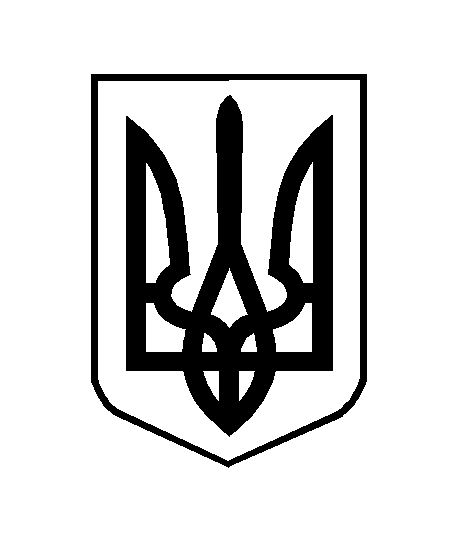 